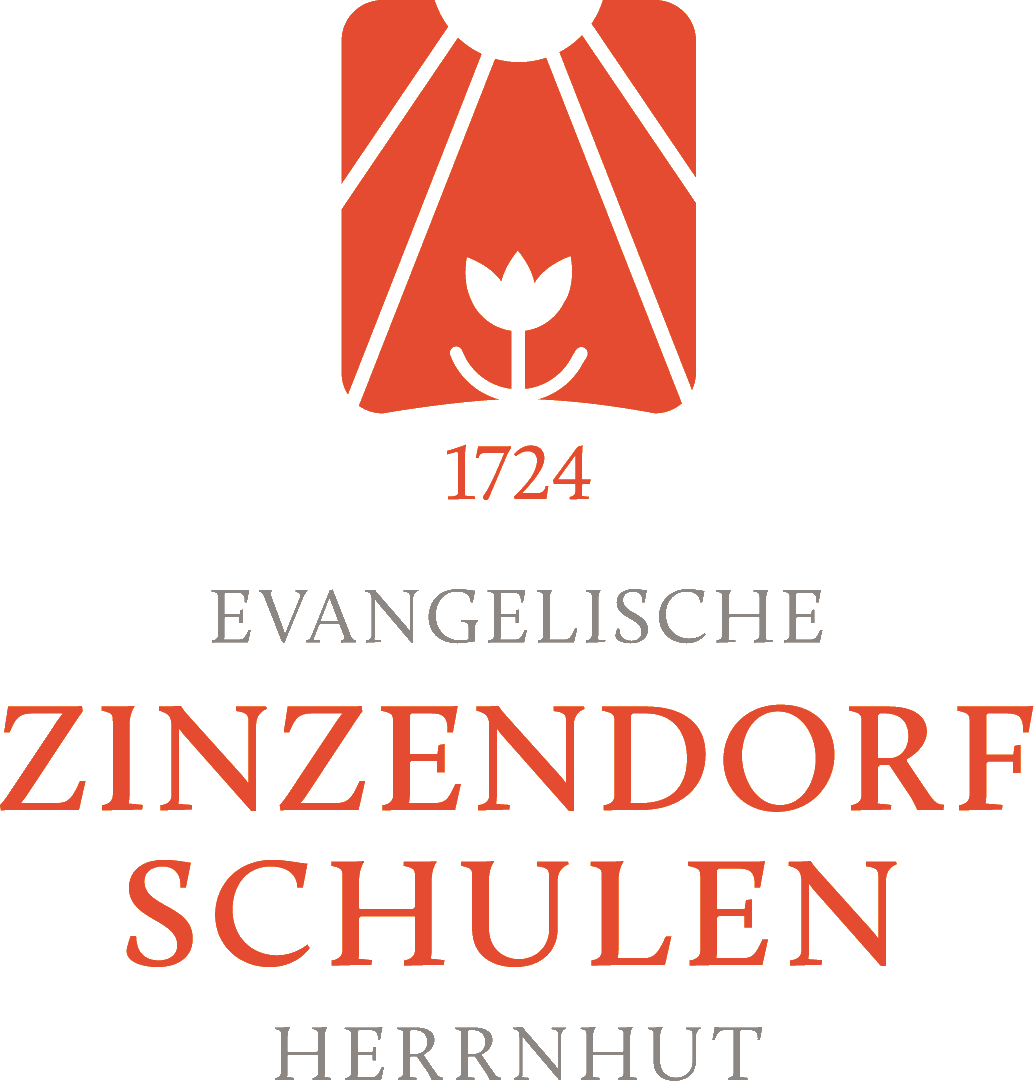 Anmeldung zu den Schnuppertagen 2022Folgende Termine* stehen zur Auswahl:Name des Kindes:	Grundschule:	*Wunschtermin:					*Ausweichtermin:Anmeldung liegt bereits vor:		  ja		  neinKontaktdaten der Eltern:Name und Anschrift:E-Mail-Adresse:Notfallnummer:Freitag, 04.11.2022Freitag, 11.11.2022Montag, 14.11.2022Dienstag, 15.11.2022Dienstag, 6.12.2022